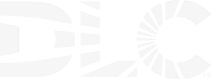 BackgroundCybersecurity is the practice of defending networked systems and data from malicious attacks. Cybersecurity for networked lighting controls (NLCs) is of fundamental importance to NLC market adoption. Hacking of an NLC system could easily become a headline and cause large numbers of potential users to question or delay their adoption of the technology. The lost energy savings from canceled or delayed NLC deployment has the potential to be significant. Developing effective requirements for system security is complex. Effective security includes both the security of the equipment/hardware installed, and the security policies and processes that must be undertaken by a customer to configure and maintain a secure network. Manufacturers and specifiers should choose one or more security standards or services that are appropriate, based on a risk assessment of each situation. The DLC is not a security standards body and does not develop security standards. Through research and outreach, the DLC has identified several cybersecurity standards and services that satisfy the cybersecurity criteria in the NLC5 Technical Requirements. To help manufacturers and other users find an appropriate standard and/or service for their networked lighting control system, this resource provides additional information on each standard and service and summarizes their application. To pursue any of the services and standards listed below, contact the provider for more details. 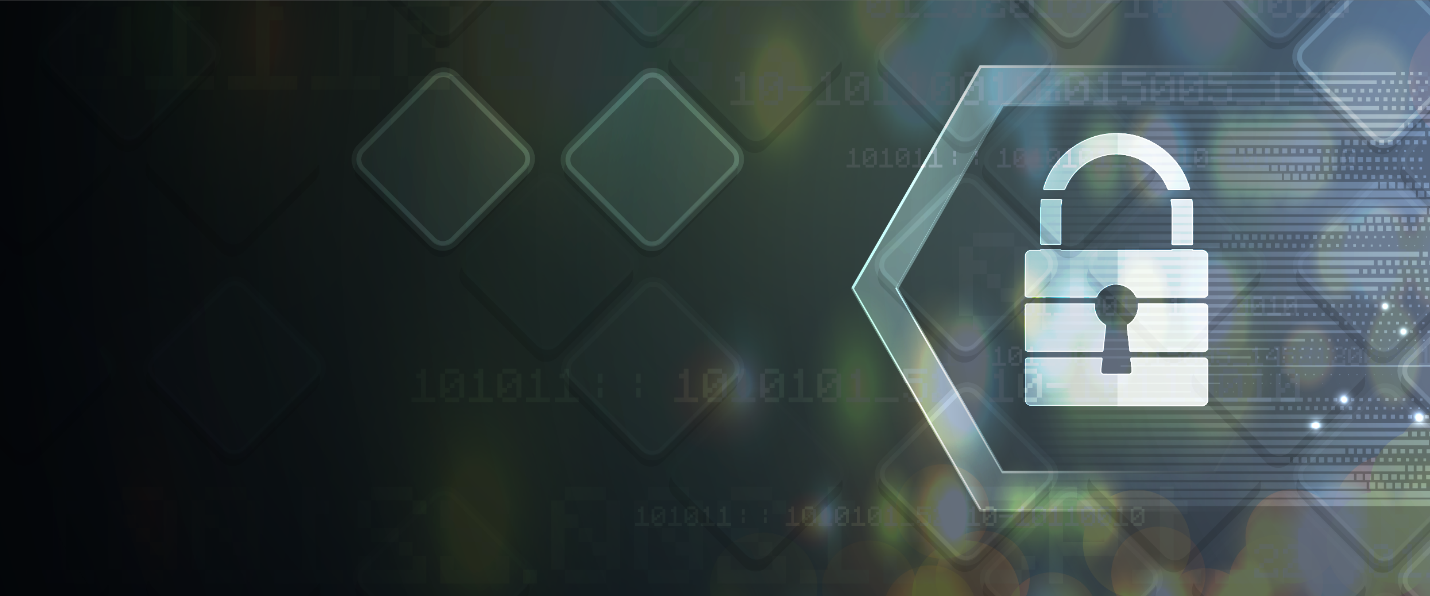 Cybersecurity Standards Recognized by the DLCThis table describes the primary application and timeline for certification of the cybersecurity standards listed in Table CS-1 of the DLC NLC5 Technical Requirements.ANSI/UL 2900-1 The ANSI/UL 2900 series of standards was developed as part of UL’s Cybersecurity Assurance Program (UL CAP), which provides manufacturers testable and measurable criteria to assess product weaknesses, vulnerabilities, and security risk controls.ANSI/UL 2900-1 applies to network-connectable products that shall be evaluated and tested for vulnerabilities, software weaknesses, and malware. This standard describes: Requirements for the software developer (vendor or other supply chain member) and risk management process for their product.Methods by which a product shall be evaluated and tested for the presence of vulnerabilities, software weaknesses, and malware.Requirements for the presence of security risk controls in the architecture and design of a product.ANSI/UL 2900-1 applies to general network-connectable products, including networked lighting controls. The UL 2900-2 family has specific standards for healthcare, industrial control, and building and life safety.IEC 62443 The IEC 62443 series of standards was originally developed for automation and control systems. Today, the IEC 62443 standards are being analyzed for use as a technology horizontal standard with formal applicability to multiple industry sectors.  Each document in the series covers an aspect of cybersecurity and is updated independently. Various documents cover component technical requirements, system technical requirements, product supplier development lifecycle practices, integrator practices, and end user management and operation of a cybersecurity program at a site. Part 4-1: Product security development life cycle requirements describe the requirements for a product developer’s security development lifecycle. The principal audience includes suppliers of control system and component products.Part 4-2: Technical security requirement for IACS (Industrial Automation and Control System) components describes the requirements for IACS components based on security level. Components include embedded devices, host devices, network devices, and software applications. The principal audience includes suppliers of Component products that are used in control systems.Part 3-3: System security requirements and security levels describes the requirements for an IACS system based on security level. The principal audience includes suppliers of control systems, system integrators, and asset owners.Certifications to the IEC 62443 standards are offered by the International Society of Automation (ISA), the authors of the 62443 series of standards, under the ISASecure® brand. ISASecure certifications are delivered via a global network of ISO 17065 accredited certification bodies accredited to ISASecure CB requirements by ISO 17011 accreditation bodies.SOC 2 (Service Organization Control 2)The SOC 2 report is intended to meet the needs of a broad range of users and is tailored to each service organization’s needs (different principles, controls, and tests of controls). These reports can play an important role in the oversight of the organization, vendor management programs, internal corporate governance and risk management processes, and regulatory oversight.SOC 2 reports are administered by certified public accountants and provide a description of the service organization's system. This report contains detailed information about whether:The description of the service organization's system was presented in accordance with the description criteria, andThe controls stated in the description were suitably designed and operate effectively to provide reasonable assurance that the service organization's service commitments and system requirements are achieved based on the applicable trust services criteria (security, availability, and processing integrity of the systems used to process users’ data and the confidentiality and privacy of the information processed by these systems).ISO/IEC 27001 This international standard provides requirements for establishing, implementing, maintaining, and continually improving an information security management system (ISMS). It includes requirements for the assessment and treatment of information security risks tailored to the needs of the organization.The ISO/IEC 27001 certification usually involves a three-stage external audit process defined by the ISO/IEC 17021 and ISO/IEC 27006 standards:Stage 1 is a preliminary, informal review of the ISMS; for example, checking for the existence and completeness of key documentation, such as the organization's information security policy, Statement of Applicability (SoA) and Risk Treatment Plan (RTP). This stage serves to familiarize the auditors with the organization and vice versa.Stage 2 is a more detailed and formal compliance audit that independently tests the ISMS against the requirements specified in ISO/IEC 27001. The auditors will seek evidence to confirm that the management system has been properly designed and implemented, and is currently in operation. Certification audits are usually conducted by ISO/IEC 27001 Lead Auditors. Passing this stage results in the ISMS being certified compliant with ISO/IEC 27001.Ongoing involves follow-up reviews or audits to confirm that the organization remains in compliance with the standard. Certification maintenance requires periodic reassessment audits to confirm that the ISMS continues to operate as specified and intended. These audits should happen at least annually, but are often conducted more frequently (by agreement with management), particularly while the ISMS is still maturing.ISO/IEC 27017 This international standard provides guidelines supporting the implementation of information security controls for cloud service customers and cloud service providers. Some guidelines are for cloud service customers who implement the controls, and others are for cloud service providers to support the implementation of those controls. The selection of appropriate information security controls and the application of the implementation guidance provided will depend on a risk assessment and any legal, contractual, regulatory, or other cloud-sector specific information security requirements. This standard gives guidelines for information security controls applicable to the provision and use of cloud services by providing:Additional implementation guidance for relevant controls specified in ISO/IEC 27002, andAdditional controls with implementation guidance that specifically relate to cloud services.FedRAMP (The Federal Risk and Authorization Management Program)The FedRAMP program provides a standardized approach to security assessment, authorization, and continuous monitoring for cloud products and services used by the US government. FedRAMP is mandatory for federal agency cloud deployments and service models at the low, moderate, and high risk impact levels. The FedRAMP security controls are based on NIST SP 800-53 Revision 4 baselines and contain controls above the NIST baseline that address the unique elements of cloud computing.The purpose of FedRAMP is to:Ensure that cloud systems used by government entities have adequate safeguards, Eliminate duplication of effort and reduce risk management costs, and Enable rapid and cost-effective Government procurement of information systems/services.CSA STAR™ (Cloud Security Alliance Security Trust, Assurance and Risk)CSA STAR addresses security assurance in the cloud, with principles of transparency, rigorous auditing, and harmonization of standards. The CSA Cloud Controls Matrix (CCM) tool provides a meta-framework of cloud-specific security controls; mapped to leading standards, best practices, and regulations for information security tailored to cloud computing.STAR enables cloud service solution providers to validate their cloud security and offer proof to current and future customers of the controls in place. STAR lets cloud customers assess which organizations meet the level of assurance they require and gain insight into the controls in place to protect their data.ioXtThe mission of the ioXt Alliance is to build confidence in Internet of Things (IoT) products through multi-stakeholder, international, harmonized, and standardized security and privacy requirements, product compliance programs, and public transparency of those requirements and programs. Alliance members provide products and services for markets ranging from consumer electronics, mobile, automotive, and commercial building controls. Multiple labs provide testing.The program is based on eight principles, which map back to US and EU regulations. These principles are further broken into multiple levels per principle, with over 60 test cases covering topics such as security, upgradability, and transparency. Device profiles are being developed to capture the unique security requirements for specific devices and markets. Process, components, and systems are covered, and future expansion will cover cloud services. The ioXt Base Profile has been available since mid-2020. A profile tailored for networked lighting control gateway devices in commercial buildings is in development, with additional requirements beyond the Base Profile, with expected release mid-2021.PSA CertifiedPSA Certified offers a framework for securing connected devices, from analysis through to security assessment and certification. The framework provides standardized resources to help resolve the growing fragmentation of IoT requirements and ensure security is no longer a barrier to product development.PSA Certified follows a Layered Approach to CertificationThere are three layers in the PSA Certified certification program that assess security on a hardware Root of Trust.The first layer is the silicon; PSA Certified requires a hardware Root of Trust called a PSA-RoT that is available in three levels of security assurance and robustness. The second layer is the software; PSA Certified assesses security principles built into the system software upon a PSA-RoT.The third layer is the endpoint device; PSA Certified assesses security-by-design principles implemented into devices built upon a PSA-RoT. Cybersecurity Services Recognized by the DLCThis table describes an overview and timeline for the cybersecurity services listed in Table CS-2 of the DLC NLC5 Technical Requirements.UL MCV (UL Marketing Claim Verification) 1376UL MCV 1376 addresses device security capabilities plus product management, software update, and vulnerability management processes (including for cloud services). Seven different categories are assessed: secure software updates, data and cryptography, secure communications, document/process requirements, privacy requirements, system management, and logical security.  Each of the seven categories is rated in five levels of maturity. In each category, the minimum acceptable maturity level is based on a risk analysis of the particular application. The requirements have been developed in alignment with global industry frameworks, including US NIST (United States National Institute of Standards and Technology), ETSI (European Telecommunications Standards Institute), CSDE (Council to Secure the Digital Economy), and UK DCMS (United Kingdom Digital, Culture, Media and Sport Code of Practice). An application-specific profile for networked lighting controls was launched in 2020.    CSA CVP (CSA Group Cybersecurity Verification Program)This three-step program allows manufacturers to identify security activities employed for their IoT solutions, understand their existing maturity level, and develop specific test programs supporting an effective security culture for their connected solutions. The three steps include:Step 1: A self-assessment of security activities using a structured template developed by CSA Group.Step 2: CSA Group conducts an audit of the information presented in the self-assessment template and provides feedback on any gaps, which helps to affirm a current level of cybersecurity maturity within the organization and product.Step 3: CSA Group can also perform product security testing using either voluntary international standards or a custom test plan appropriate for the IoT solution.The maturity level of each cybersecurity activity is assessed so that an organization can assert their security maturity in relationship to best practices. The maturity levels of the CVP range from Level 0 to Level 3, where Level 0 means no evidence exists of the basic controls needed to protect the organization or its products, while Level 3 affirms a well-established process for security implementation with continuous support and security enhancements. This service is expected to become a standard.Intertek Cyber AssuredIntertek’s program was designed to protect the Internet of Things and provides comprehensive, risk appropriate cybersecurity testing for connected products. Its features include continuous vulnerability monitoring and a dedicated certification mark to add to products, with a listing on the Cyber Assured online directory. It incorporates testing of the three corners of the IoT ‘triangle’: the product itself, its mobile or web app, and the server ‘back end’. The DLC’s Networked Lighting Controls Technical Requirements outline a need for testing in many areas of cybersecurity from process, components/embedded devices, system, and cloud services. Cyber Assured addresses all of these categories within one certification and is tailored to offer robust security with a fast-paced test and certification process.Once the product has passed testing, it is enrolled in Cyber Assured’s Continuous Vulnerability Monitoring program; this process detects new vulnerabilities affecting the product and provides the manufacturer with information to ‘patch’ the product to ensure continued security. StandardPrimary ApplicationTimeline for CertificationANSI/UL 2900-1Network-connectable products, including NLCDependent on system complexity (contact provider for more information)IEC 62443 Securing operational technology (OT) that is used in automation and control systems, including industrial, building automation, energy sector, water/wastewater, and others.ISASecure certifications include:Supplier development processes to ISA/IEC 62443-4-1Component security capabilities to ISA/IEC 62443-4-2System security capabilities to ISA/IEC 62443-3-3SOC 2Internal corporate governance and vendor management regarding data integrity, confidentiality, and privacy8 to 24 months to start, then annual auditsISO/IEC 27001 Internal corporate governance and vendor management to manage data and riskDetails not available (contact provider for more information)ISO/IEC 27017Cloud security addition to ISO 27001Details not available (contact provider for more information)FedRAMPCloud applications for federal installations2 to 9 months, then annual assessmentsCSA STARAssessment of appropriate level of cloud securitySTAR Attestation varies based on project complexity, type of report (Type I or Type II) and level of maturity. STAR Certification varies based on scope size and complexity. Attestation valid for 1 year, certification valid for 3 years.ioXtInternet gateway basic profile, plus extension profiles for specific residential and commercial devices; commercial NLC-specific profile planned 2021Details not available (contact provider for more information)PSA CertifiedPSA Certified is an evaluation scheme that measures the security robustness of chips, software and devices (or development platforms). There are three main certification levels, which are assessed by approved PSA Certified evaluation labs.Certification timeline is dependent on your company type and which PSA Certified level you’re looking to achieve.Learn more about PSA Certified for device manufacturers hereLearn more about PSA Certified for silicon vendors hereLearn more about PSA Certified for system software providers hereLearn more about PSA Certified for IP vendors herePSA Certified Level 1: Building a foundation of security for the IoTFor device manufacturers, system software providers, silicon vendors, IP providersAssesses security principles-based design using a security questionnaire with laboratory evaluationMethodically developed using IoT threat models, security goals and key industry regulations and standards from around the worldConcise questionnaire - less than 50 questions, followed by a review by a laboratory and certification body verificationComposite format with separate sections for chip, OS and device allowing reuse of components up the stackPSA Certified Level 2: Providing evidence of protection against software attacksFor silicon vendorsLab-based vulnerability analysis and penetration testing of a chip's PSA Root of Trust (PSA-RoT) security componentProvides evidence of nine security requirements showing protection against scalable, remote software attacksTwo evaluation methodologies increasing extensibility in end marks: PSA Certified Level 2 PSA-RoT Protection Profile (informal CSPN style) and PSA Certified Level 2 GlobalPlatform SESIP Profile (formal style)Evaluation time is 25 days, so it is time-efficient and affordablePSA Certified Level 2 Ready pre-certification is available for FPGA and or test-chip hardware to show adherence to a sub-set of the PSA Certified Level 2 requirements Assesses security principles-based design using a security questionnaire with laboratory evaluationPSA Certified Level 3: Providing evidence of protection against hardware and software attacksFor silicon vendorsLab-based vulnerability analysis and penetration testing of a chip's PSA Root of Trust (PSA-RoT) security componentDemonstrate substantial security assurance and robustness and provide evidence of protection from hardware and software attacksTwo evaluation methodologies increasing extensibility in end marks: PSA Certified Level 3 PSA-RoT Protection Profile (informal CSPN style) and PSA Certified Level 3 GlobalPlatform SESIP Profile (formal style)Evaluation time is 35 daysServiceOverviewTimelineUL IoT Security Rating (UL MCV 1376)5-tiered approach to right-size assessment. Commercial NLC-specific profile launched 2020.2-3 weeksCSA Cybersecurity Verification Program (CVP) (CSA T200)Assessment of maturity level. Basis for a standard in development.Details not available (contact provider for more information)Intertek Cyber Assured For internet-connected consumer products.Approximately 3-5 weeks